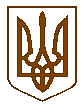 СЛАВУТСЬКА    МІСЬКА    РАДАХМЕЛЬНИЦЬКОЇ    ОБЛАСТІР І Ш Е Н Н Я21 сесії міської ради  VІІІ скликанняПро розгляд заяви комунального підприємства«Славутська міська лікарня ім. Ф.М. Михайлова»Славутської міської ради щодо затвердження технічноїдокументації із землеустрою щодо поділу та об’єднанняземельної ділянки по вул. Ярослава Мудрого, 29 г в м. СлавутіРозглянувши заяву комунального підприємства «Славутська міська лікарня ім. Ф.М. Михайлова» Славутської міської ради від 06.10.2022  №7683/21-09/2022 щодо затвердження технічної документації із землеустрою щодо поділу та об’єднання земельної ділянки, яка перебуває в постійному користуванні юридичної особи, розроблену ТОВ «ПОДІЛЛЯЗЕМІНВЕСТ» та припинення право постійного користування на земельну ділянку площею  300  кв.м, керуючись ст. 12, 92, 122, 141, 142, 186 Земельного кодексу України,  ст. 56 Закону України «Про землеустрій», Законом України «Про державну реєстрацію речових прав на нерухоме майно та їх обтяжень», п.34 ч.1 ст.26 Закону України «Про місцеве самоврядування в Україні», міська рада ВИРІШИЛА:1.Затвердити комунальному підприємству «Славутська міська лікарня ім. Ф.М. Михайлова» Славутської міської ради технічну документацію із землеустрою щодо поділу та об’єднання  земельної ділянки площею 38352 кв.м (кадастровий номер 6810600000:01:004:0206), що знаходиться за адресою: вул.Ярослава Мудрого, 29 г в м. Славуті, цільове призначення – для будівництва та обслуговування будівель закладів охорони здоров'я та соціальної допомоги, яка перебуває у постійному користуванні, поділивши вказану земельну ділянку на 2 окремі земельні ділянки: площею  38052 кв.м (кадастровий номер 6810600000:01:004:0272) та площею 300 кв.м (кадастровий номер 6810600000:01:004:0273).2.Припинити комунальному підприємству «Славутська міська лікарня ім. Ф.М. Михайлова» Славутської міської ради право постійного користування на земельну ділянку площею  300 кв.м (кадастровий номер 6810600000:01:004:0273) по вул. Ярослава Мудрого, 29 г в м. Славуті для будівництва та обслуговування будівель закладів охорони здоров'я та соціальної допомоги.3.Комунальному підприємству «Славутська міська лікарня ім. Ф.М. Михайлова» Славутської міської ради внести відомості до Державного реєстру речових прав на нерухоме майно  щодо припинення права постійного користування земельною ділянкою зазначеною в п.2 рішення.4.Контроль за виконанням даного рішення покласти на постійну комісію з питань регулювання земельних відносин, комунального майна та адміністративно - територіального устрою (Віктора ГАРБАРУКА), а організацію виконання  – на заступника міського голови з питань діяльності виконавчих органів ради Людмилу КАЛЮЖНЮК. Міський голова                            	  		             Василь СИДОРСекретар Славутської міської ради                                Світлана ФЕДОРЧУК Заступник міського голови з питаньдіяльності виконавчих органів ради                              Людмила КАЛЮЖНЮК Начальник відділу з питань регулювання земельних відносинвиконавчого комітету  Славутської міської ради                                                 Наталія ВАСИЛЕНКОНачальник юридичного відділу виконавчого комітету  Славутської міської ради                                                 Тетяна СУКОВА                          	 		  Головний спеціаліст - юрист з питань роботи ради юридичного відділу, уповноважена особа з питань запобігання та виявлення корупції у депутатському корпусі Славутської міської ради 			                        Анна КЕДРУН 21 жовтня 2022 р.Славута№ 32-21/2022